TRƯƠNG  GIA  GIỚIPHƯỢNG  HOÀNG  CỔ TRẤN(05 ngày 04 đêm)Bay thẳng – Vietjet AirKhách sạn 4 sao toàn chặng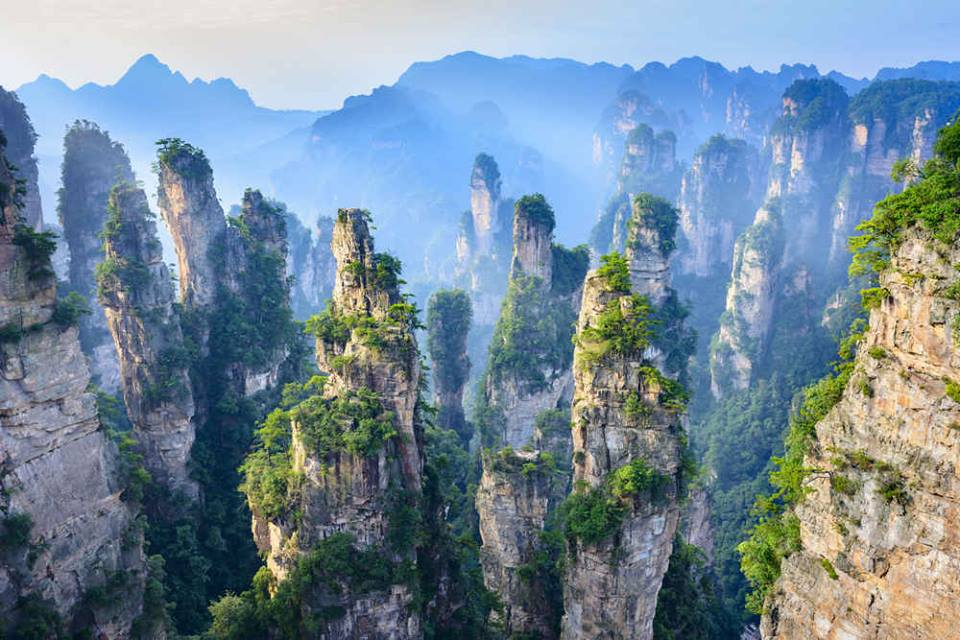 NGÀY 1 : TP. HCM   TRƯƠNG GIA GIỚI                                                                              (Ăn nhẹ)12:30 Quý khách tập trung cột 12 cổng D2 sân bay quốc tế Tân Sơn Nhất, trưởng đoàn đón đoàn làm thủ tục đáp chuyến bay đi Trương Gia Giới trên chuyến bay VJ2552  SGN  DYG 15:30 – 20:45. Ăn nhẹ .Tới sân bay Trương Gia Giới, Sau khi làm thủ tục nhập cảnh, hướng dẫn địa phương đón đoàn đưa về khách sạn. Nhận phòng và tự do nghỉ ngơi tại Trương Gia Giới .NGÀY 2 : TRƯƠNG GIA GIỚI  PHƯỢNG HOÀNG CỔ TRẤN                                         (Ăn 3 bữa)Sáng:  Dùng bữa sáng tại khách sạn, trả phòng. Đoàn khởi hành đi Phù Dung Trấn : Tham quan Phù Dung Trấn ngắm cảnh thiên nhiên hùng vĩ của những thác nước trong dãy núi Sùng Sơn, dạo bước trên đường phố trải đá xanh sẽ khiến ta có thể từ trong cảnh đẹp mơ màng ấy tìm thấy những nét độc đáo của thị trấn này, những đường phố, nếp nhà sàn, tường khắc hoa khi ẩn khi hiện, dưới ánh chiều tà, nhà cửa trong thị trấn cổ mộc mạc nằm rải rác đó đây. Trưa: Đoàn dùng bữa trưa tại nhà hàng địa phương. Đoàn khởi hành đi Phượng Hoàng Cổ Trấn. Tham quan Phượng Hoàng Cổ Trấn là một trong tám huyện có thẩm quyền ở Châu tự trị người Thổ Gia, người Miêu Tương Tây phía Tây tỉnh Hồ Nam. Được xây vào thời Khang Hy năm 43 (năm 1704). Năm 2001 đã được trao tặng danh hiệu thành phố lịch sử và văn hoá dân tộc, là thành phố di tích lịch sử văn hóa của Trung Quốc, các danh lam thắng cảnh cấp quốc gia AAAA, 1 trong 10 những di sản văn hóa hàng đầu Hồ Nam. Từng được nhà văn nổi tiếng của New Zealand là Rewi Alley ca ngợi rằng là thị trấn nhỏ xinh đẹp nhất Trung Quốc, đẹp không kém gì như Lệ Giang cổ trấn ở Vân Nam hay Bình Dao cổ trấn ở Sơn Tây, cho nên có câu nói là “Bắc Bình Dao, Nam Phượng Hoàng”.Tối: Dùng bữa tối tại nhà hàng địa phương. Sau đó, đoàn về khách sạn nhận phòng nghỉ ngơi. Đoàn có thể tự do tản bộ khám phá tận hưởng cảnh đêm huyền ảo của Phượng Hoàng Cổ Trấn lung linh huyền ảo như một bức tranh nhiều màu sắc.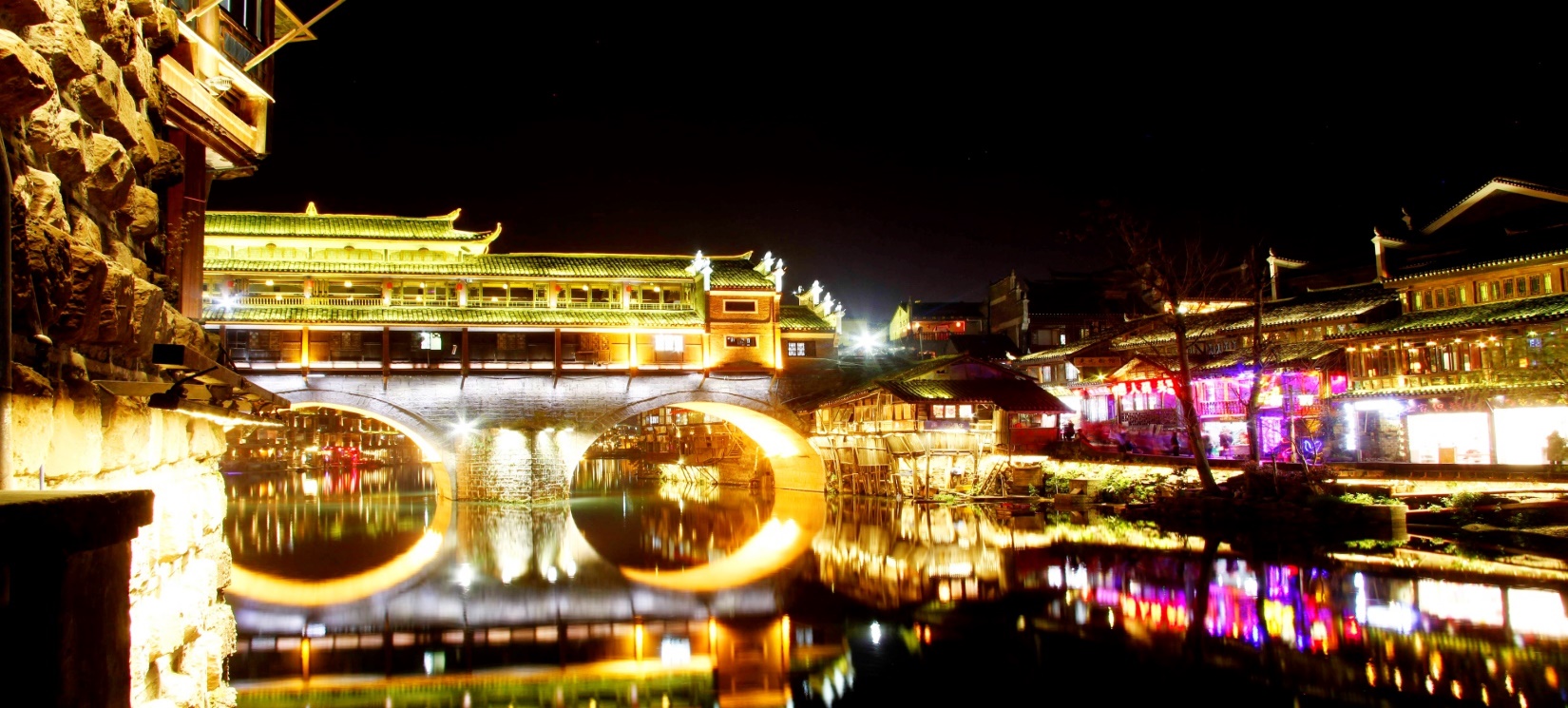 NGÀY 3 : PHƯỢNG HOÀNG CỔ TRẤN  VŨ LĂNG NGUYÊN                                (Ăn 3 bữa)Sáng: Dùng bữa sáng tại khách sạn, trả phòng. Đoàn đi tham quan:Thăm Phượng Hoàng Thành – thành cổ có nền văn hóa lịch sử lâu đời. Sau đó, quý khách thăm những thắng cảnh tuyệt đẹp nổi tiếng như Đông Môn, Bắc Môn, Tháp Vạn Dân, Hồng Kiều …Đoàn ngồi thuyền du ngoạn trên sông Đà Giang ngắm cảnh đẹp hai bên bờ với những ngôi nhà sàn có hơn trăm năm lịch sử.Trưa: Đoàn dùng bữa trưa tại nhà hàng địa phương. Đoàn khởi hành quay lại Trương Gia Giới.Ghé thăm và tìm hiểu kỹ thuật chế tác bạc tại cửa hàng Bạc truyền thống của vùng Tương Tây.Chiều: Đoàn dùng bữa tối tại nhà hàng địa phương. Sau đó, đoàn về khách sạn nhận phòng. Nghỉ đêm tại Trương Gia Giới. Quý khách có thể xem show biểu diễn nổi tiếng RẠNG RỠ TƯƠNG TÂY, với dàn diễn viên trình diễn bằng ca múa nói về Văn Hóa và Phong Tục của Dân Tộc Miêu, Dân Tộc Thổ Gia, Dân Tộc Bạch (Chi Phí tự túc)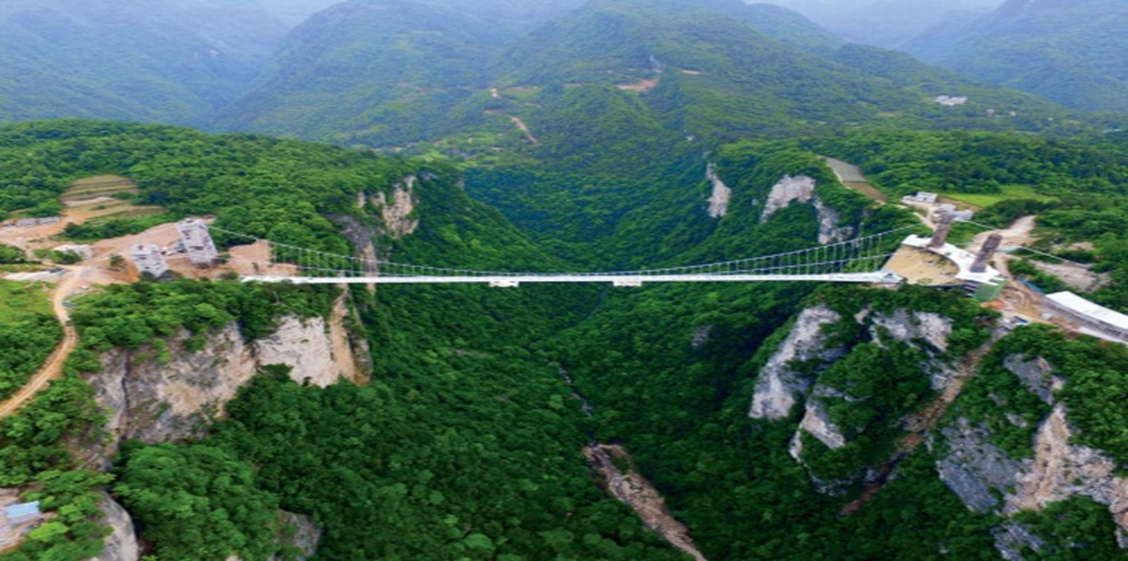 NGÀY 4 :  VŨ LĂNG NGUYÊN                                                                                    (Ăn 3 bữa)Sáng: Đoàn dùng điểm tâm sáng tại khách sạn. Ghé thăm cửa hàng trang sức, đá quý địa phương.Tham quan Hồ Bảo Phong – Hồ nước tự nhiên được UNESCO công nhận là di sản thiên nhiên thế giới vào năm 1992 ở khu thắng cảnh Vũ Lăng Nguyên. Cảnh quan thiên nhiên hùng vĩ làm mê hoặc lòng người. Trưa: Đoàn dùng bữa trưa tại nhà hàng. Tham quan tự do cầu Kính (Glass Brigde) có tổng chiều dài 430m, chiều dài mặt cầu 375m, rộng 6m, nằm giữa thung lũng ở Trương Gia Giới, thiên đường du lịch của Trung Quốc. Tham quan phố đi bộ Khê Bố nơi tập trung các cửa hàng thời trang và đặc sản địa phương.Tối: Xe đưa đoàn đi ngâm chân tại cửa hàng Thuốc Bắc. Đoàn dùng bữa tối tại nhà hàng địa phương rồi quay về khách sạn nhận phòng nghỉ ngơi tại Trương Gia Giới.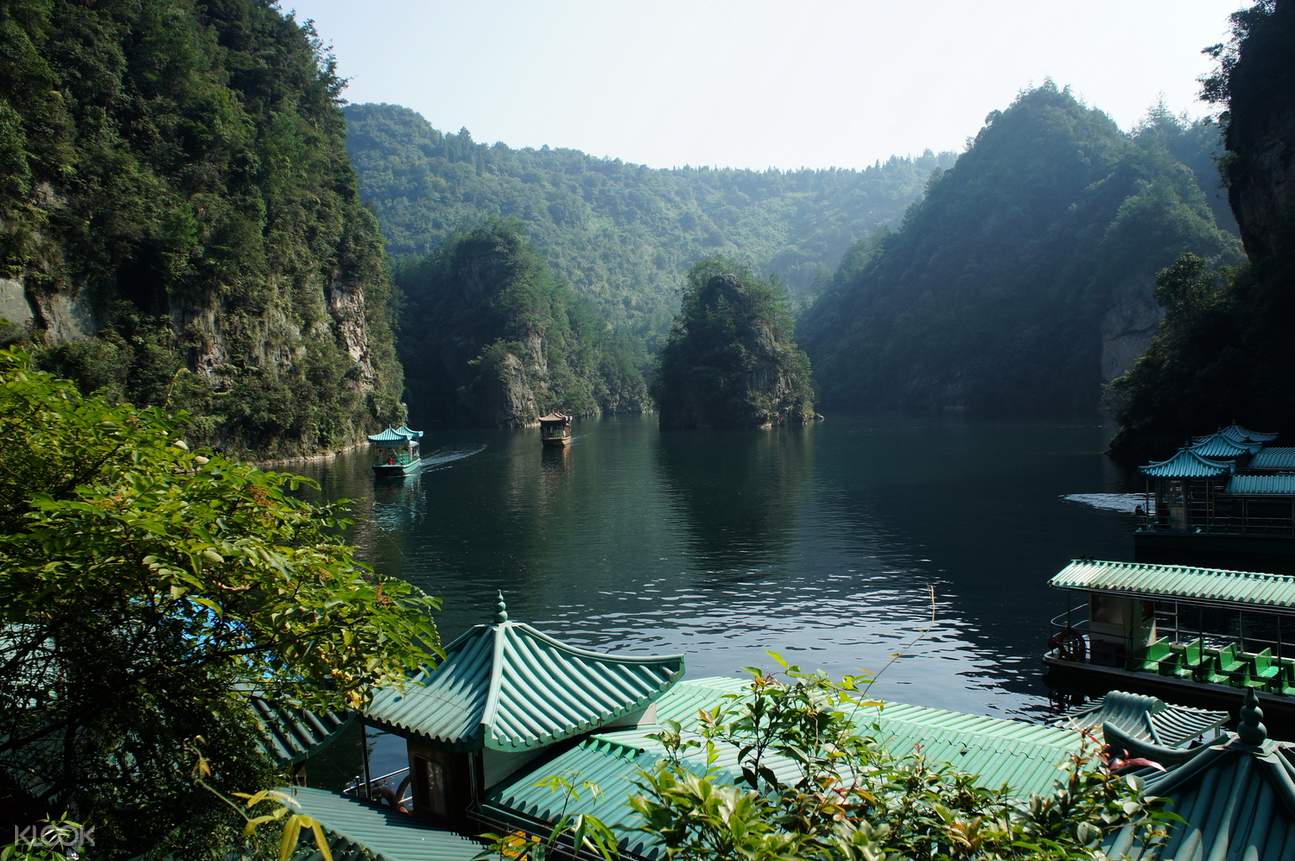 NGÀY 5 : TRƯƠNG GIA GIỚI   TP. HỒ CHÍ MINH                                                          (Ăn 3 bữa)Sáng: Đoàn dùng điểm tâm sáng tại khách sạn, trả phòng. Sau đó đoàn khởi hành di chuyển lên khu phong cảnh Thiên Môn Sơn – nơi sơn thủy hữu tình, như tranh Thủy Mạc. Quý khách chinh phục núi bằng hệ thống cáp treo dài nhất Châu Á (dài 7,200m).Lên đến đỉnh núi, đoàn đi tham quan Đài Lăng Tiêu.Quý khách men theo Con Đường Vách Đá – một con đường nhỏ cạnh vách đá cao ngất của đỉnh Thiên Môn dài hàng trăm mét, dạo buớc trên Con Đường Thủy Tinh một đoạn được lát bằng kính. Tại đây, quý khách có thể ngắm nhìn cảnh núi non trùng trùng điệp điệp ngay dưới chân ở độ cao 1,430m, cảm nhận cảm giác như đi trên mây.Vượt qua 999 bậc thang bằng đá để chiêm ngưỡng Động Thiên Môn – hay còn được gọi là cổng trời, có hình bán nguyệt và cao tới 131m, vốn là một lỗ khổng lồ được Mẹ Thiên nhiên “tạc” trong lòng núi.Tham quan và thưởng thức trà tại cửa hàng trưng bày trà Đen.Chiều: Đoàn dùng bữa tối tại nhà hàng địa phương, xe và hướng dẫn đón đoàn đưa ra sân bay, làm thủ tục xuất cảnh đáp chuyến bay VJ2553 DYG SGN 21:30 – 00:45 bay về TP.HCM.Đến sân bay quốc tế Tân Sơn Nhất, Trưởng Đoàn chia tay quý khách – kết thúc chuyến tham quan đầy thú vị.Chia tay Quý khách và kết thúc chương trình. Hẹn gặp lại quý khách!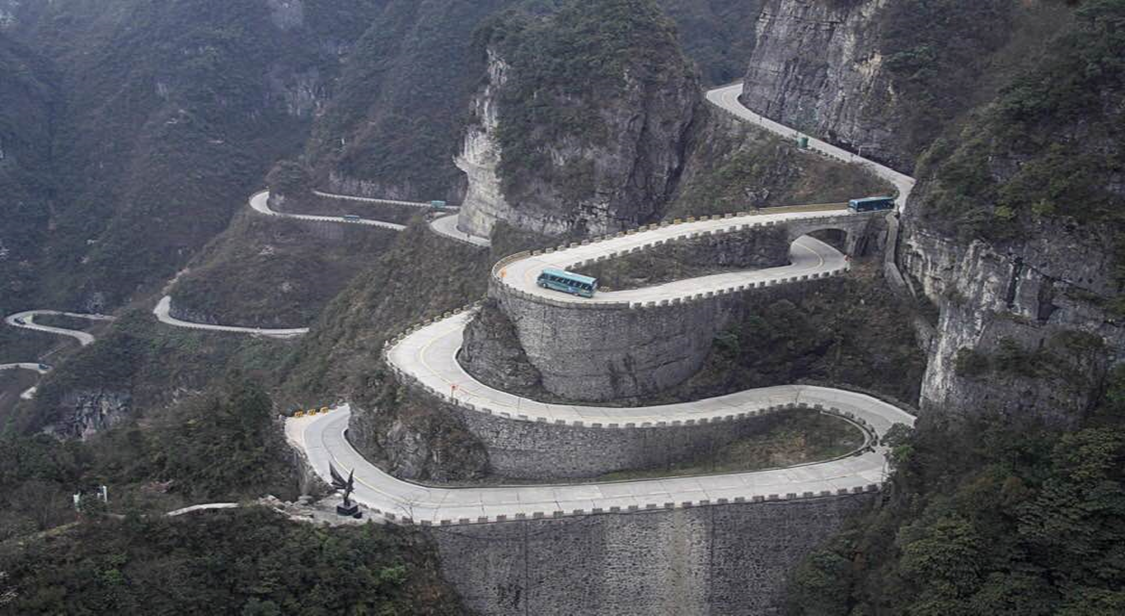 KHÁCH SẠN THAM KHẢO:Lưu ý: trẻ em ngủ ghép với bố mẹ - Trường hợp 2 trẻ em đi chung với 2 người lớn, quý khách vui lòng đóng tiền 1 trẻ em giá người lớn để lấy thêm 1 giường.DỊCH VỤ BAO GỒM: Vé máy bay (bay thẳng không quá cảnh) khứ hồi Tp. Hồ Chí Minh – Trương Gia GiớiLệ phí sân bay, bảo hiểm an ninh hàng không, phụ phí xăng, dầu. (có thể thay đổi tùy thuộc vào thời điểm xuất vé)Visa Trung Quốc – Visa đoàn (đi và về cùng đoàn) (Nếu quý khách mang quốc tịch nước ngoài. Vui lòng tự xin visa trước khi tham gia đoàn)Khách sạn tiêu chuẩn 4 sao suốt tuyến (2 người/ phòng)Xe vận chuyển phục vụ theo chương trìnhĂn các bữa theo chương trình Phí tham quan tại các điểm (vé vào cửa 1 lần) - Bao gồm vé Cầu Kính.HDV địa phương và Trưởng đoàn Việt Nam theo suốt hành trình.Bảo hiểm du lịch mức cao nhất là 50,000USD/khách (không chịu trách nhiệm với du khách tách khỏi đoàn) Quà tặng: Nón nhung, bao hộ chiếu, thẻ treo hành lý.DỊCH VỤ KHÔNG BAO GỒM:Hộ chiếu (còn thời hạn trên 06 tháng)Tiền tips cho hướng dẫn viên và tài xế địa phương ( 600.000 VNĐ/khách/tour)Nước uống tự gọi trong bữa ăn, điện thoại, giặt ủi, thuốc men, bệnh viện … Chi phí cá nhân của khách ngoài chương trình.Hành lý quá cước theo quy định của Hàng không Phụ thu phòng đơn: 3,500,000VNĐ/khách.Visa tái nhập Việt Nam đối với khách mang quốc tịch nước ngoài: 55USD/khách tương đương 1,265,000VNĐ/kháchThuế GTGT 10% ( vui lòng báo trước khi xuất vé máy bay )LƯU Ý: Khi đăng ký tour du lịch, Quý khách vui lòng đọc kỹ chương trình, giá tour, các khoản bao gồm cũng như không bao gồm, các điều kiện hủy tour  trong chương trình. Trong trường hợp Quý khách không trực tiếp đến đăng ký tour mà do người khác đến đăng ký thì Quý khách vui lòng tìm hiểu kỹ chương trình từ người đăng ký cho mình.Quý khách vui lòng đem theo Passport (bản chính), đặt cọc trước 50% giá tour khi đăng ký tour và hoàn tất thanh toán trước 2 tuần trước khi tour khởi hành. Quý khách mang 2 Quốc tịch hoặc Travel document vui lòng thông báo với nhân viên bán tour ngay thời điểm đăng ký tour và nộp bản gốc kèm các giấy tờ có liên quan (nếu có). Quý khách chỉ mang thẻ xanh (thẻ tạm trú tại nước ngoài) và không còn hộ chiếu VN còn hiệu lực thì không đăng ký du lịch sang nước thứ ba được.Do tính chất là đoàn ghép khách lẻ, công ty sẽ có trách nhiệm thu nhận khách cho đủ đoàn (10 khách người lớn trở lên) thì đoàn sẽ khởi hành đúng lịch trình. Nếu số lượng đoàn dưới 10 khách, công ty có trách nhiệm thông báo cho khách trước ngày khởi hành 7 ngày và sẽ thỏa thuận lại ngày khởi hành mới hoặc hoàn trả lại toàn bộ số tiền cho khách đã đăng ký trước đó.Nếu quý khách yêu cầu ở phòng đơn, vui lòng thanh toán thêm tiền phụ thu.Đối với khách hàng hơn 75 tuổi trở lên, quý khách và gia đình cam kết đảm bảo tình trạng sức khoẻ để có thể tham gia tour với công ty khi đăng ký và phải có người thân dưới 60 tuổi (đầy đủ sức khỏe) đi theo.Sau khi đóng tiền, nếu quý khách muốn hủy tour, vui lòng đem CMND & hóa đơn đã đóng tiền đến ngay văn phòng công ty để làm thủ tục hủy tour. Công ty không nhận khách báo hủy qua điện thoại.Trường hợp Quý khách không được xuất cảnh và nhập cảnh vì lý do cá nhân (như hình ảnh, thông tin giấy tờ trong bản gốc bị mờ, không rõ ràng, passport hết hạn, không đúng quy định…) công ty sẽ không chịu trách nhiệm và sẽ không hoàn trả tiền tour.Tùy theo điều kiện thực tế mà chương trình tham quan, khách sạn, có thể thay đổi cho phù hợp, tuy nhiên tổng số điểm tham quan vẫn đảm bảo đầy đủ.Các chuyến bay và giờ bay có thể thay đổi giờ chót, do phụ thuộc vào các hãng hàng không. Trong những trường hợp bất khả kháng như: khủng bố, bạo động, thiên tai, sự thay đổi lịch trình của hàng không, tàu hỏa… công ty sẽ chủ động thay đổi lộ trình đi hoặc hủy tour vì sự thuận tiện và an toàn của Quý khách và không chịu trách nhiệm bồi thường cho những chi phí phát sinh, cũng như những dịch vụ đã thực hiện.ĐIỀU KIỆN HỦY TOUR:Đặt cọc 50% giá trị tour sau khi đặt tour. Phần còn lại vui lòng thanh toán trước 7 ngày khởi hành.Hủy tour sau khi đăng ký phí phạt 50% tiền cọc (+phí visa nếu có).Hủy tour trước 14 ngày phí phạt = 50% tổng giá tour chương trình (+phí visa nếu có) (Tính theo ngày làm việc)Hủy tour trước 10 ngày phí phạt = 75% tổng giá tour chương trình (+phí visa nếu có) (Tính theo ngày làm việc)Sau thời gian trên phí phạt = 100% tổng giá trị chương trình (+ phí visa nếu có). (Tính theo ngày làm việc)Sau khi đóng tiền, nếu quý khách muốn hủy tour, vui lòng đem CMND & hóa đơn đã đóng tiền đến ngay văn phòng công ty để làm thủ tục hủy tour. Công ty không nhận khách báo hủy qua điện thoại.Thời gian hủy tour được tính cho ngày làm việc, không tính thứ bảy, chủ nhật và các ngày Lễ Tết và phải được Công ty xác nhận. Việc hủy bỏ chuyến đi phải được thông báo trực tiếp với công ty hoặc qua fax, email và phải được công ty xác nhận. Việc hủy bỏ bằng điện thoại không được chấp nhận.BAYON TRAVEL FOR YOU – WITH YOU – ABOUT YOUTrương Gia GiớiShan Shui Zhong Tian Hotel hoặc tương đươngPhượng Hoàng Cổ TrấnPattaya Hotel hoặc tương đươngVũ Lăng NguyênJin Xiu Dong Du Hotel hoặc tương đươngLịch khởi hànhChuyến BayGiá Tour Trọn Gói Cho 01 KháchGiá Tour Trọn Gói Cho 01 KháchGiá Tour Trọn Gói Cho 01 KháchLịch khởi hànhChuyến BayNgười lớnTrẻ emTừ 02 < 11 tuổiTrẻ emDưới 02 tuổiTháng 91,8,15,22,29Tháng 106,13,20,27Tháng 113,10,17,24Tháng 121,8,15,22Bay Thẳng TGGVJ2552 15:30 – 20:45VJ2553 21:30 – 00:4514.490.00013.041.0004.347.000Phụ Thu Phòng ĐơnPhụ Thu Phòng Đơn3.500.000 vnd3.500.000 vnd3.500.000 vnd